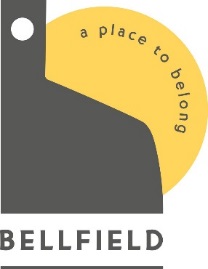 ACTION PORTYANNUAL GENERAL MEETING22 June, 2022 @ 7pmAGENDA	1. 	Welcome, quorum and arrangements 	2. 	Apologies 	3. 	Minute of previous AGM (31 May, 2021)	4.	Overview of Activity: 2021/22 		Questions / comments 	5. 	Financial Report 		(a) Audited Accounts (2020/21)		(b) Current Financial Position		Questions / comments	6. 	Board of Trustees - Election / Re-election of Board 	 	7.  	Developing Bellfield Presentation		Questions / Discussion	8.	Any Other Business	9.	Close of Meeting